Рабочая  программа составлена на основе:Федерального государственного образовательного стандарта основного общего образования, утверждённого приказом Министра образования и науки РФ от 17 декабря 2010 года №1897;Основной общеобразовательной программой основного общего образования Муниципального казённого общеобразовательного учреждения Юловская основная школа;           Рабочие программы /сост. Ф50 Е Н. Тихонова-5-е изд.,перераб.-М.:Дрофа, 2017Планируемые   результаты освоения учебного предмета  Программа позволяет добиваться следующих результатов освоения образовательной программы основного общего образования.Личностные:учащихся будут сформированы: ответственное отношение к учению; готовность и способность обучающихся к саморазвитию и самообразованию на основе мотивации к обучению и познанию; умение ясно, точно, грамотно излагать свои мысли в устной и письменной речи, понимать смысл поставленной задачи, выстраивать аргументацию, приводить примеры и контрпример; основы экологической культуры; понимание ценности здорового образа жизни; формирование способности к эмоциональному восприятию физических задач, решений, рассуждений; умение контролировать процесс и результат учебной деятельности; учащихся могут быть сформированы: коммуникативная компетентность в общении и сотрудничестве со сверстниками в образовательной, учебно-исследовательской, творческой и других видах деятельности; критичность мышления, умение распознавать логически некорректные высказывания, отличать гипотезу от факта; креативность мышления, инициативы, находчивости, активности при решении  задач. Метапредметные:регулятивныеучащиеся научатся:формулировать и удерживать учебную задачу; выбирать действия в соответствии с поставленной задачей и условиями её реализации; планировать пути достижения целей, осознанно выбирать наиболее эффективные способы решения учебных и познавательных задач; предвидеть уровень усвоения знаний, его временных характеристик; составлять план и последовательность действий; осуществлять контроль по образцу и вносить необходимые коррективы; адекватно оценивать правильность или ошибочность выполнения учебной задачи, её объективную трудность и собственные возможности её решения; учащиеся получат возможность научиться:определять последовательность промежуточных целей и соответствующих им действий с учётом конечного результата; предвидеть возможности получения конкретного результата при решении задач; осуществлять констатирующий и прогнозирующий контроль по результату и по способу действия; выделять и формулировать то, что усвоено и что нужно усвоить, определять качество и уровень усвоения; концентрировать волю для преодоления интеллектуальных затруднений и физических препятствий; познавательныеучащиеся научатся:самостоятельно выделять и формулировать познавательную цель; использовать общие приёмы решения задач; применять правила и пользоваться инструкциями и освоенными закономерностями; осуществлять смысловое чтение; создавать, применять и преобразовывать знаково-символические средства, модели и схемы для решения задач; находить в различных источниках информацию, необходимую для решения математических проблем, и представлять её в понятной форме; принимать решение в условиях неполной и избыточной, точной и вероятностной информации; учащиеся получат возможность научиться:устанавливать причинно-следственные связи; строить логические рассуждения, умозаключения (индуктивные, дедуктивные и по аналогии) и выводы; формировать учебную и общепользовательскую компетентности в области использования информационно-коммуникационных технологий (ИКТ-компетентности); видеть физическую задачу в других дисциплинах, в окружающей жизни; выдвигать гипотезы при решении учебных задач и понимать необходимость их проверки; планировать и осуществлять деятельность, направленную на решение задач исследовательского характера; выбирать наиболее рациональные и эффективные способы решения задач; интерпретировать информации (структурировать, переводить сплошной текст в таблицу, презентовать полученную информацию, в том числе с помощью ИКТ); оценивать информацию (критическая оценка, оценка достоверности); устанавливать причинно-следственные связи, выстраивать рассуждения, обобщения; коммуникативныеучащиеся научатся:организовывать учебное сотрудничество и совместную деятельность с учителем и сверстниками: определять цели, распределять функции и роли участников; взаимодействовать и находить общие способы работы; работать в группе: находить общее решение и разрешать конфликты на основе согласования позиций и учёта интересов; слушать партнёра; формулировать, аргументировать и отстаивать своё мнение; прогнозировать возникновение конфликтов при наличии разных точек зрения; разрешать конфликты на основе учёта интересов и позиций всех участников; координировать и принимать различные позиции во взаимодействии; аргументировать свою позицию и координировать её с позициями партнёров в сотрудничестве при выработке общего решения в совместной деятельности. Предметные:учащиеся научатся:• распознавать механические явления и объяснять на основе имеющихся знаний основные свойства или условия протекания этих явлений: равномерное и равноускоренное прямолинейное движение, свободное падение тел, инерция, взаимодействие тел,описывать изученные свойства тел и механические явления, используя физические величины: путь, скорость, ускорение, масса тела, плотность вещества, сила, давление, кинетическая энергия, потенциальная энергия, механическая работа, механическая мощность, КПД простого механизма, сила трения, амплитуда, при описании правильно трактовать физический смысл используемых величин, их обозначения и единицы измерения, находить формулы, связывающие данную физическую величину с другими величинами; анализировать свойства тел, механические явления и процессы, используя физические законы и принципы: закон сохранения энергии, закон всемирного тяготения, равнодействующая сила, I, II и III законы Ньютона, закон Гука, закон Паскаля, закон Архимеда при этом различать словесную формулировку закона и его математическое выражение; различать основные признаки изученных физических моделей: материальная точка, инерциальная система отсчёта; решать задачи, используя физические законы (закон сохранения энергии, закон всемирного тяготения, принцип суперпозиции сил, I, II и III законы Ньютона, закон Гука, Паскаля, Архимеда и формулы, связывающие физические величины (путь, скорость, ускорение, масса тела, плотность вещества, сила, давление, кинетическая энергия, потенциальная энергия, механическая работа, механическая мощность, КПД простого механизма, сила трения скольжения): на основе анализа условия задачи выделять физические величины и формулы, необходимые для её решения, и проводить расчёты; самостоятельно приобретать и применять знания в различных ситуациях для решения несложных практических задач, в том числе с использованием при необходимости справочных материалов, калькулятора и компьютера; пользоваться предметным указателем энциклопедий и справочников для нахождения информации; знать основные способы представления и анализа статистических данных; уметь решать задачи с помощью перебора возможных вариантов; учащиеся получат возможность научиться:использовать знания о механических явлениях в повседневной жизни для обеспечения безопасности при обращении с приборами и техническими устройствами, для сохранения здоровья и соблюдения норм экологического поведения в окружающей среде; приводить примеры практического использования физических знаний о механических явлениях и физических законах; различать границы применимости физических законов, понимать всеобщий характер фундаментальных законов (закон сохранения механической энергии) и ограниченность использования частных законов (закон Гука и др.); приёмам поиска и формулировки доказательств выдвинутых гипотез и теоретических выводов на основе эмпирически установленных фактов; находить адекватную предложенной задаче физическую модель, разрешать проблему на основе имеющихся знаний по механике с использованием математического аппарата, оценивать реальность полученного значения физической величины. Содержание учебного предмета1.  Введение (4 ч.)СУМ: Физические явления, вещество, физическое тело, наблюдения и опыты. Физические величины. Измерение физических величин. Физические приборы. Точность и погрешность измерений. Физика и техника (П. 1-6).Л.Р.№ 1 «Определение цены деления измерительного прибора».Предметные результаты обучения:На уровне запоминанияфизические величины и их условные обозначения: длина, температура, время, единицы измерения; физические приборы: линейка, секундомер, термометр; методы изучения физических явлений: наблюдение, эксперимент, теория. Воспроизводить:определения понятий: измерение физической величины, цена деления шкалы измерительного прибора; ***  определения понятий: гипотеза, абсолютная погрешность измерения, относительная погрешность измерения. На уровне пониманияПриводить примеры:физических явлений, физических свойств тел и веществ, физических приборов; физические термины: тело, вещество, материя; первоначальные представления о физии» как науке; *** связь между физическими величинами, физических теорий; Объяснять: роль и место эксперимента в процессе познания, причины погрешностей измерений и способы их уменьшения. *** существование связей и зависимостей между физическими величинами, роль физической теории в процессе познания, связь теории и эксперимента в процессе познания. Уметь:Применять в стандартных ситуацияхизмерять длину, время; температуру, вычислять погрешность прямых измерений этих величин, погрешность измерений малых величин, записывать результаты прямого измерения с учётом абсолютной погрешности. ***  соотносить физические явления и теории, их объясняющие; *** использовать логические операции при описании процесса изучения физических явлений. Применять в нестандартных ситуацияхОбобщать:Полученные при изучении темы знания, представлять их в структурированном виде. 2. «Первоначальные сведения о строении вещества» (6 ч.). Блок 1. Основные положения МКТ. (4 ч.)СУМ: Строение вещества. Молекула. Опыты, доказывающие атомное строение вещества. Диффузия в жидкостях, газах, твердых телах. Скорость движения молекул и температура тела. Модуль движения молекул при низкой и высокой температуре. Броуновское движение. Взаимодействие частиц вещества. (П. 7 –11)Л.Р. № 2  «Измерение размеров малых тел».Предметные результаты обучения:На уровне запоминанияпредставление о молекулах, атомах и их размерах; как происходит диффузия в жидкостях, газах и твердых телах; Воспроизводить: определение понятий: атом, молекула, диффузия; примеры, позволяющие оценить размеры молекул и число молекул в единице объёма; На уровне пониманияПриводить примеры:явлений, подтверждающих, что: тела состоят из частиц, между которыми существуеют промежутки; молекулы находятся в непрерывном хаотическом движении, молекулы взаимодействуют между собой. Объяснять: доказательства существования притяжения и отталкивания молекул; характер движения молекул газа, жидкостей и твёрдых тел; взаимодействие молекул вещества; Уметь:Применять в стандартных ситуацияхопределять по фотографии размеры молекул и атомов; различать понятия молекулы и атомы; выполнять измерения «способом рядов»; объяснять явление диффузии и скорость её протекания в зависимости от температуры тела; объяснять взаимодействия молекул и наличие промежутков. .Применять в нестандартных ситуацияхОбобщать:  полученные при изучении темы знания, представлять их в структурированном виде.Блок 2. Агрегатные состояния вещества. (2 ч.)СУМ: Три состояния вещества (различия в расположении и взаимодействии молекул твердых тел, жидкостей и газов). Модели твёрдых тел, жидкостей и газов. (П.12-13).Предметные результаты обучения:На уровне запоминанияразличия в расположении и взаимодействии молекул; молекулярное строение вещества. На уровне пониманияПриводить примеры:различия в расположении и взаимодействии молекул; молекулярное строение вещества. Уметь:Применять в стандартных ситуацияхобъяснять различия твёрдых тел, жидкостей и г а з о в ; решать проблемные и качественные задачи. .Применять в нестандартных ситуацияхОбобщать:полученные при изучении темы знания, представлять их в структурированном виде. 3. «Взаимодействие тел». (20 ч.) Блок 1. Механическое движение. Виды движений. (5 ч.)СУМ: Механическое движение. Траектория. Пройденный путь. Равномерное и неравномерное движение. Скорость. Инерция. Графики зависимости пути и модуля скорости от времени движения. (П. 14-18).К/р. № 1 «Механическое движение. Скорость».Предметные результаты обучения:На уровне запоминанияфизические величины и их условные обозначения, единицы измерения: путь, время, скорость; формулы данных физических величин;физические приборы: спидометр. Воспроизводить: определения понятий: механическое движение, равномерное движение, не равномерное движение, тело отсчёта, траектория; определение по плану: пути, скорости; графики зависимости: пути равномерного движения от времени. Описывать:наблюдаемые механические явления. На уровне пониманиясуществование различных видов механического движения; векторный характер физических величин: скорости; явление инерции; возможность графической интерпретации механического движения. Уметь:Применять в стандартных ситуациях:определять неизвестные величины, входящие в формулы: скорости равномерного и неравномерного движения, средней скорости; строить графики зависимости: пути от времени при равномерном движении, пользоваться таблицей; производить алгебраические преобразования в формуле скорости, переводить единицы скорости,  пути и времени в систему СИ; сравнивать графики движения; читать и строить графики V(t), пользоваться таблицей; находить проявление инерции в быту и технике; решать  графические задачи; *** записывать уравнения по графикам зависимости: пути равномерного движения от времени. Применять: ***  уравнения к решению комбинированных задач. Применять в нестандартных ситуацияхпланировать поиск решения проблемы, оценивать полученные результаты; использовать теоретические методы научного познания; решать комбинированные задачи на применение средней скорости. Классифицировать: различные виды механического движения Блок 2. Плотность вещества. Масса тела. (8 ч.)СУМ: Взаимодействие тел. Масса тела. Плотность вещества. Объем тела (П.19-23). Л.Р. №3 «Измерение массы тела на рычажных весах»; Л.Р. № 4 «Измерение объема тела»;Л.Р.№ 5 «Определение плотности вещества твердого теле».Предметные результаты обучения:На уровне запоминанияфизические величины и их условные обозначения, единицы измерения: масса, плотность, формулы данных физических величин; физические приборы: рычажные весы; мензурка, линейка; правила взвешивания на рычажных весах; правила пользования измерительным цилиндром и мензурой; Воспроизводить:определение по плану: массу, плотность; графики зависимости: массы от плотности вещества, массы и объема тела; На уровне пониманиямассу как меру инертности тела; графики зависимости: массы от плотности вещества, массы и объема тела. Объяснять:физическое явление взаимодействие тел. Уметь:Применять в стандартных ситуациях:определять неизвестные величины, входящие в формуле: плотности вещества; строить графики зависимости:  массы от плотности вещества,  массы  и объема тела, пользоваться таблицей; производить алгебраические преобразования в формуле плотности, переводить единицы массы, объёма, плотности в систему СИ; решать графические задачи; описывать по обобщенному плану физические приборы: мензурка, линейка, весы; приводить примеры изменения скорости тел при взаимодействии. Применять:решать комбинированные задачи. Применять в нестандартных ситуациях:планировать поиск решения проблемы, оценивать полученные результаты; решать задачи на определения плотности сплава состоящего из нескольких веществ; использовать теоретические методы научного познания. Блок 3. Силы в природе. (7 ч.)СУМ: Сила. Сила тяжести. Явления тяготения. Сила упругости и сила трения. Сила трения покоя. Равнодействующая сила. Сложение сил. Физическая природа небесных тел Солнечной системы (П.24-34).Л.Р. № 6 «Градуирование пружины и сложение сил».Л.Р. № 7 «Исследование зависимости силы трения скольжения от силы давления (независимости от площади трущихся поверхностей)». К.Р.№ 2 «Масса тела. Сила».Предметные результаты обучения:На уровне запоминанияфизические величины и их условные обозначения, единицы измерения: сила, формулы данных физических величин; физические приборы: динамометр; устройство и действие динамометра (по плану); Воспроизводить:определение по плану: силы, силы тяжести, силы упругости, силы трения, вес тела; На уровне пониманиявекторный характер физической величины: силы; силу как меру взаимодействия тела с другими телами; всемирное тяготение; сила трения, сила тяжести, вес тела, сила упругости; зависимость силы тяжести от массы тела; возникновение силы упругости; сила - векторная величина; точка приложения силы; равнодействующая сила; виды сил трения; роль трения в технике; смазка;  закон Гука; формулу F = mg, Fтр. = N, Fупр. = - kx. Уметь:Применять в стандартных ситуациях:приводить примеры действия различных сил, применять правильную терминологию; различать понятия «масса» и «вес»; градуировать пружину и измерять силу динамометром; сложение двух сил, действующих вдоль одной прямой в одну и в разные стороны; различать виды трения, измерять трение скольжения, сравнивать виды трения; решать задачи P = mg, F = mg, Fтр = mg, Fупр.=- R x. изображать графически силу; рисовать схемы; читать и строить графики: графики зависимости: силы упругости от деформации, силы трения скольжения от силы нормального давления.Применять в нестандартных ситуациях:планировать поиск решения проблемы, оценивать полученные результаты; использовать теоретические методы научного познания. 4. «Давление твердых тел, жидкостей и газов». (20 ч.)Блок 1. Давление твердых тел. (2 ч.)СУМ: Давление твердых тел. Единицы давления. Способы уменьшения и увеличения давления. (П.35-36).Предметные результаты обучения:На уровне запоминанияфизические величины и их условные обозначения, единицы измерения: давление, формулы данных физических величин; Воспроизводить: определение по плану: давления. На уровне пониманияфизический смысл величины: давления; Уметь:Применять в стандартных ситуациях:решать задачи на применение формулы давления; делать анализ способов увеличения или уменьшения давления; пользоваться таблицей физических величин. Применять в стандартных ситуациях:сравнивать давления различных тел; сравнивать давление одинаковых тел с разными площадями поверхности. Блок 2. Давление жидкостей и газов. (11 ч.) СУМ: Давление газа. Закон Паскаля. Вес воздуха. Опыт Торричелли. Сообщающиеся сосуды. Изучение приборов: барометр - анероид; манометры; поршневой жидкостный насос; гидровлический пресс (П. 37- 49).К.Р. № 3 «Давление твердых тел, жидкости и газов».Предметные результаты обучения:На уровне запоминанияфизические величины и их условные обозначения, единицы измерения: давление, объём, плотность, сила, формулы данных физических величин; физические приборы: манометр, барометр; принцип действия гидравлической машины; значение нормального атмосферного давления. Воспроизводить:определение по плану: давления; определения понятий: атмосферного давления; формулы: давления жидкости на дно и стенки сосуда, соотношение между силами, действующими на поршень гидравлической машины, и площадью поршней; законы: закон Паскаля. *** формулы соотношений работ малого и большого поршня гидравлической машины, её КПД. Описывать:опыт Торричелли. На уровне пониманияфизический смысл величины: давления; причины возникновения давления газа; зависимость давления от объема и температуры; как передаётся давление в жидкостях и газах; закон Паскаля; возрастание давления с глубиной; одинаковость давления на одном уровне; формулу зависимости давления в жидкостях и газах от глубины и высоты. примеры сообщающихся, сосудов, устройство и действие шлюза, водопровода, водомерного стекла. Уметь:Применять в стандартных ситуациях: сравнивать давление газа в различных сосудах;  разъяснять закон Паскаля и передачу давления в жидкостях и газах;  применять формулу расчёта давления на глубине h; решать качественные задачи; находить сообщающиеся сосуды в различных установках, объяснять расположение жидкости на одном уровне;  называть явления, подтверждающие существования атмосферного давления, вычислять атмосферное давление; сравнивать атмосферное давление на различных высотах, делать его расчёт (в Паскалях), устройство и принцип действия барометра-анероида;  применять манометры для измерения давления;  рассчитывать выигрыш в силе по формуле:  F1    S1  ;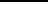 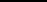 F2        S2рассчитывать давление твёрдых тел, жидкостей и газов; применять МКТ к объяснению давления, газа и закона Паскаля Применять в нестандартных ситуациях:соотношение между высотой неоднородных жидкостей в сообщающихся сосудах и их плотностью к решению задач; «золотое правило» механики и формулы КПД к расчетам, связанным с работой гидравлической машины; Метод моделирования при построении дедуктивного вывода формул: давления жидкости на дно и стенки сосуда. Блок 3. Архимедова сила. Плавление тел. (7 ч.) СУМ: Выяснение причины возникновения выталкивающей силы. Сила Архимеда. Выяснение условий плавания тел. Водный транспорт. Воздухоплавание (П. 50- 54).Л.Р. № 8 «Определение выталкивающей силы, действующее на погруженное в жидкость тело». Л.Р. № 9 «Выяснение условия плавания тела в жидкости».К/р. № 4 «Архимедова сила. Плавление тел».Предметные результаты обучения:На уровне запоминанияфизические величины и их условные обозначения: сила Архимеда, формулы данных физических величин; Воспроизводить: определение по плану: сила Архимеда; определения понятий: плавание тел, воздухоплавание; формулы: выталкивающей силы; законы: закон Архимеда, условия плавания тел. Описывать:опыт, доказывающий наличие выталкивающей силы, действующей на погруженное в жидкость тело.. На уровне пониманияфизический смысл величины: силы Архимеда; зависимость силы Архимеда от плотности жидкости и объема тела; условия, при которых тело тонет, всплывает и плавает; условия плавания тел; практическое применение условий плавания тел; формулу архимедовой силы; условия плавания тел. Уметь:Применять в стандартных ситуациях:объяснять возникновение выталкивающей силы; рассчитывать архимедову силу, действующую на различные тела; уметь по таблице плотности определять, будет тело плавать или тонут; определять условия плавания тел опытным путем; объяснять понятия «ватерлиния», «водоизмещение», «грузоподъемность»; решать задачи на грузоподъёмность судов. Применять в нестандартных ситуациях:метод моделирования при построении дедуктивного вывода формул: выталкивающей силы; исследование условия плавания тел. 5. Работа и мощность. Энергия. (12 ч.) Блок 1. «Механическая работа и мощность». (2 ч.)СУМ: Механическая работа и мощность. Взаимосвязь между этими величинами (П. 55-56).Предметные результаты обучения:На уровне запоминанияфизические величины и их условные обозначения, единицы измерения: работа, мощность, формулы данных физических величин; Воспроизводить: определение по плану: работу, мощность. Уметь:Применять в стандартных ситуациях:определять неизвестные величины, входящие в формулы: механической работы и мощности; вычислять мощность, зная работу и время; переводить единицы мощности. Применять в нестандартных ситуациях:  планировать поиск решения проблемы, оценивать полученные результаты.Блок 2. Простые механизмы. (7 ч.)СУМ: Простые механизмы (рычаг, блоки, наклонная плоскость); «Золотое правило механики»; КПД механизма; условия равновесия рычага. (П.57-65).Л.Р. № 10 « Выяснение условий равновесия рычага».Л.Р. № 11 «Определение КПД при подъеме тела по наклонной плоскости». К/р. № 5 «Работа и мощность. Простые механизмы».Предметные результаты обучения:На уровне запоминанияпростые механизмы; разновидности рычагов; правило равновесия рычага; понятие момента силы; правило моментов; единица момента силы; условие равновесия рычага; правило моментов; подвижный и неподвижный блоки; «Золотое правило механики» - равенство работ; полезная и полная работа; формула КПД; формулы расчёта КПД и работы при подъёме тела по вертикали и по наклонной плоскости. На уровне пониманияпонятие момента силы; условие равновесия рычага; правило моментов; «Золотое правило механики» - равенство работ; полезная и полная работа; формула КПД. Уметь:Применять в стандартных ситуациях:вычислять выигрыш в силе при помощи рычага, приводить примеры применения рычагов в быту и технике; используя правило моментов, уравновешивать рычаг; решать задачи на правило моментов; опытным путём определять равновесие рычага и правило моментов; различать подвижные и неподвижные блоки; чертить схемы блоков как рычагов; рассчитывать выигрыш в силе подвижного блока; различать полезную и полную работу; рассчитывать КПД различных - механизмов рассчитывать КПД наклонной плоскости при разных углах наклона. Применять в нестандартных ситуациях:планировать поиск решения проблемы, оценивать полученные результаты; решать задачи на определения КПД простых механизмов; использовать теоретические методы научного познания.Блок 3. Потенциальная и кинетическая энергии. (3 ч.)СУМ: Потенциальная и кинетическая энергии. Превращение одного вида механической энергии в другой  (П. 66-68).Предметные результаты обучения:На уровне запоминанияпонятие энергии; кинетическая и потенциальная энергии; переход одного вида энергии в другой; формулы для расчёта кинетической и потенциальной энергии. На уровне пониманияпонятие энергии; зависимость энергии от массы, высоты, скорости и деформаций тела; переход одного вида энергии в другой; закон сохранения механической энергии; формулы для расчёта кинетической и потенциальной энергии. Уметь:Применять в стандартных ситуациях:различать потенциальную и кинетическую энергии; приводить примеры тел, обладающих потенциальной и кинетической энергией; приводить примеры превращения одного вида энергии в другой и тел, обладающих одновременно обоими видами энергии. Резерв. (5 ч.) Тематическое планирование.№темаКоличество часов1введение4 2Первоначальные сведения о строении вещества 63Взаимодействие тел.224Давление твёрдых тел, жидкостей газов  205Работа и мощность. Энергия156Повторение3Итого 70Календарное планирование Календарное планирование Календарное планирование Календарное планирование Календарное планирование Календарное планирование Календарное планирование Календарное планирование Введение (4 ч)Введение (4 ч)Введение (4 ч)Введение (4 ч)Введение (4 ч)Введение (4 ч)Введение (4 ч)Введение (4 ч)№ урокаТема урока.Тип урокаПланируемые результаты урока.Планируемые результаты урока.Планируемые результаты урока.ДатаДата№ урокаТема урока.Тип урокаПредметныеМетапредметныеЛичностныеДатаДата1Инструктаж по Т.Б.Что изучает физика. Наблюдения и опыты.Изучение нового материала Знать: физические термины вещество, материя, тело; физические явления, свойства тел и веществ. Уметь: объяснять, описывать физические явления, анализировать и классифицировать их; проводить наблюдения физических явлений; соотносить физические явления и теории; использовать логические операции при описании процесса изучения физических явлений.Формирование умений воспринимать, перерабатывать и предъявлять информацию в словесной, образной, символической формах, анализировать и перерабатывать полученную информацию.Убежденность в возможности познанияприроды, уважение к творцам науки и техники, отношение к физике как к элементу общечеловеческой культуры.2Некоторые физические термины ..Физические величины. Измерение физических величин. Точность и погрешность измерений.Изучение нового материалаЗнать: методы изучения  физических явлений- наблюдение, эксперимент теория; роль и место эксперимента в процессе познания; физические величины длина, температура, время, их условные обозначения и единицы измерения физические приборы-линейка, секундомер, термометр Уметь: измерять длину, время, температуру  определять цену делениияОрганизация  учебной деятельности постановка целей, планирование, самоконтроля.Формированиеценностных отношений друг к другу, авторам открытий и изобретений, к результатам обучения; развитие познавательных интересов, интеллектуальных и творческих способностей учащихся.3Лабораторная работа №1Определение цены деления измерительного прибораРазвитие экспериментальных навыков и уменийЗнать: понятиеабсолютной и относительной погрешности измерения; причины погрешности измерений и способы их уменьшенияУметь: вычислять погрешность прямых измерений, погрешность измерений малых величин; записывать результаты прямого измерения с учетом абсолютной погрешностиОрганизация учебной деятельности, постановка целей, планировании самоконтроляПриобретение положительного эмоционального отношения к окружающей природе и самому себе как части природы.4Контрольная работа №1 по теме ВведениеКонтроль усвоенности изученного материала Уметь: Определять цену деления измерительного прибора, представлять результаты измерений в виде таблиц. Определять погрешность измерения, записывать результат с учетом погрешности Анализировать полученные результаты и делать выводыФормирование умений работать в группе.Убежденность в возможности познания природы, уважение к творцам науки и техники, отношение к физике как к элементу общечеловеческой культуры;Первоначальные сведения о строении вещества (6ч)Первоначальные сведения о строении вещества (6ч)Первоначальные сведения о строении вещества (6ч)Первоначальные сведения о строении вещества (6ч)Первоначальные сведения о строении вещества (6ч)Первоначальные сведения о строении вещества (6ч)Первоначальные сведения о строении вещества (6ч)Первоначальные сведения о строении вещества (6ч)5Строение вещества.МолекулыИзучение нового материалаИметь представление о молекулах, атомах и их размерах; воспроизводить понятие: атом, молекула; приводить примеры, позволяющие оценить размеры молекул и числоПонимание различий между исходными фактами и гипотезами для их объяснения, теоретическими моделями и реальными объектами.Ответственное отношение к учению;6Лабораторная работа №2.Измерение размеров малых тел.Развитие экспериментальных навыков и уменийУметь определять по фотографии размеры молекул и атомов; выполнять измерения способов рядов.Организация учебной деятельности, постановка целей, планирование самоконтроляРазвитие навыков сотрудничества в различных ситуациях.7Броуновское движение.Диффузия в газах жидкостях  твердых телахИзучение нового материалаПредставление о том, как происходит диффузия в газах, жидкостях и твердых телах; знать определение понятия диффузия. Объяснять явление диффузии и скорость ее протекания в зависимости от температуры тела.Умение устанавливать причинно-следственные связи строить логические рассуждения и делать  выводыСамостоятельность в приобретении новых знаний и практических умений.8Взаимодействиемолекул. Притяжение и отталкиваниеИзучение нового материалаОбъяснять доказательства существования притяжения и отталкивания молекул, характер движения молекул газа жидкости и твердого тела, взаимодействие молекул и наличие промежутков между ними. Обобщать полученные знания, представлять их в структурированном виде.Умение устанавливать причинно-следственные связи, строить логические рассуждения и делать выводы;Убежденность в возожности познавании природы.9Агрегатные состояния вещества. Свойства газов, жидкостей и твердых тел. Различие  в молекулярном строенииИзучение нового материалаЗнать различия в расположении молекул в газах, жидкостях и твердых телах; молекулярное строение вещества. Уметь объяснять различия  расположении молекул.Понимание различиймежду исходными фактами и гипотезами для их объяснения, теоретическими моделями и реальными объектами.Ответственное отношение к учению.10Контрольная работа №2По темеПервоначальные сведения о строении вещества.Контроль усвоенности изученного материалаУметь обобщать полученные знания, представлять их в структурированном виде, решать качественные ипроблемные задачи.Организация учебнойдеятельности, постановка целей, планирование самоконтроляОтветственное отношение к учению.Взаимодействие тел (10ч)Взаимодействие тел (10ч)Взаимодействие тел (10ч)Взаимодействие тел (10ч)Взаимодействие тел (10ч)Взаимодействие тел (10ч)Взаимодействие тел (10ч)Взаимодействие тел (10ч)11Механическое движение. Равномерное и неравномерное движение. Скорость. Единицы скорости. Расчет пути и времени движения.Изучение нового материалаЗнать определение понятий: механическое движение, равномерное движение, неравномерноедвижение, тело отсчета, траектория. Уметь описывать наблюдаемые механическиеявления; классифицироватьразличные виды механического движения.Выполнять задания по предложенному алгоритмуВыполнять мотивации образовательнойдеятельности на основе личностного подхода.12Решение задач на тему скорость.Единицы скорости.Расчет пути и времени движенияИзучение нового материалаЗнать физические величины,их условные обозначения и единицы измерения скорость, путь, время, формулу скорости. Понимать векторный характер величин. Уметь производить алгебраические преобразования в формуле скорости, переводить единицы в систему СИ; читать и строить график V(t), пользоваться таблицей.Выделять основноесодержание прочитанного текста,находить в нем ответы на поставленные вопросы и излагать их; Освоение приемов действий в нестандартных ситуациях.Формирование мотивации образовательной деятельности на основе личностного подхода.13ИнерцияИзучение нового материалаЗнать формулы для расчета пути и времени при равномерном движении тела. Уметь  определять неизвестные величины, входящие в формулы скорости, средней скорости; строить графики зависимости пути от времени, пользоваться таблицей; сравнивать графикидвижения, решать графические задачи. Решать комбинирован-ные задачи на применение средней скорости.Выполнять задания по предложенному алгоритму.Формирование начальных навыков адаптации в динамично изменяющемся мире.14Взаимодействие тел Масса тела.Единицы массы.Изучение нового материалаНаходить связь между взаимодействием тел и скорость их движения. Объяснять явление инерции. Приводить примеры проявления инерции в быту и технике. Использовать теоретические методы научногопознания. Планировать поиск решения проблемы, оценивать полученые результаты.Формирование уменийработать в группе вести дискуссию, представлять и отстаивать свои взгляды и убеждения.Коммуникативная компетентность в общении и сотрудничестве со сверстниками в различных видах деятельности.15Лабораторная работа №3 Измерение массы тела на рычажных весах.Развитие экспериментальных навыков и уменийУметь описывать явление взаимодействия тел, приводитьпримеры взаимодействия, приводящего к изменению скорости тел. Объяснять физическое явление Взаимодействие тел.Развитие монологической  и диалогической речи, умения выражать свои мысли и способности выслушиватьсобеседника, принимать его точку зрения, признавать право другого человека на иное мнение.Развитие познавательных интересов, интеллектуальных и творческих способностей учащихся.16Плотность  вещества.Изучение нового материалаЗнать физическую величину, условное обозначение и единицу измерения: масса;понимать массу как меру инертности тела; знать алгоритм взвешивания на рычажных весах. Уметь переводить единицы массы в систему СИ.Формирование уменийвоспринимать перерабатывать и предъявлять информацию в словесной, образной, символической формах, анализировать и перерабатывать полученную информацию в соответствии с поставленными задачами.Приобретение положительногоэмоционального отношения к окружающей природе и самому себе как части природы, желание познавать природные объекты и явления в соответствии с жизненными потребностями и интересами.17Лабораторная работа №4Измерение объема тела.Развитие экспериментальных навыков и уменийЗнать правила взвешивания на рычажных весах. Уметь определять массу тела с помощью весов, пользоваться разновесами описывать по обобщенному плану физические приборы: мензурка, весы.Умения устанавливать взвешивания на рычажных весах. Уметь определять массу тела с помощью весов, пользоваться разновесами описывать по обобщенному плану физические приборы: мензурка, весы.Самостоятельность в приобретении новых знаний и практических умений.18Лабораторная работа№5Измерение плотности твердого тела.Развитие экспериментальных навыков и уменийЗнать физическую величину плотность, ее обозначение и единицу измерения; давать определение плотности по плану. Уметь определять плотность по формуле; переводить единицы объема и плотности в СИ; строить графики зависимости массы отплотности вещества, массы и объема тела; пользоваться таблицей.Формирование уменийвоспринимать перерабатывать и предъявлять информацию в словесной, образной,символической формах, анализировать и перерабатывать полученную информацию в соответствии с поставленным и задачами.Развитие познавательных интересов, интеллектуальных и творческих способностей учащихся.19Обобщающий урок по теме  Масса тела. Плотность вещества.Повторение и обобщение Знать правила пользования измерительным цилиндром имензуркой. Уметь измерять объем тела с помощью измерительного цилиндра, определять плотность тела порезультатам проведенных измерений.Формирование уменийработать в группе. природные объекты и явления в соответствии с жизненными потребностями и интересами.Приобретение положительного эмоциональногоотношения к окружающей природе и самому себе как части природы, желаниия познавать20Контрольная работа по темеСкорость Инерция. Взаимодействие тел.Масса тела. Плотность вещества.Контроль усвоенности изученного материалаУметь определять неизвестные величины, входящие в формулу плотности; производит алгебраические преобразования в формуле плотности.Освоение приемов действий в нестандартных ситуациях.Приобретение положительного эмоционального отношения к окружающей природе и самому себе как части природы, желание познавать природные объекты и явления в соответствии с жизненными потребностямии интересами.Сила (10ч)Сила (10ч)Сила (10ч)Сила (10ч)Сила (10ч)Сила (10ч)Сила (10ч)Сила (10ч)21СилаИзучение нового материалаОсвоение приемов действий в нестандартных ситуациях.Развитие познавательных интересов, интеллектуальных и творческих способностей учащихся.22Явление теготения. Сила тяжести. Связь между силой тяжести и массой тела.Сила тяжести на других планетах.Изучение нового материалаУметь применять полученные знания к решению задач.Освоение приемов действий в нестандартных ситуациях.Развитие познавательных интересов, интеллектуальных и творческих способностей учащихся.23Вес тела Невесомость.Изучение нового материалаЗнать: физическую величину: сила, ее условное обозначение и единицу измерения; определять силу как векторную величину, как меру взаимодействия тела с другими телами. Уметь: приводить примеры действия различных сил, изображать силу графически; определять зависимость изменения скорости тела от приложен- ной силы, анализировать опыты постолкновению шаров, сжатию упругого тела.Овладение навыками самостоятельногоприобретения новых знаний, организации учебной деятельности, постановки целей, планирования самоконтроля и оценки результатов своей деятельности, умение предвидеть результаты свои действий.Формирование ценностных отношений друг к другу, к результатам обучения;24Сила упругости. Закон Гука. Динамометр.Комбинированный урокЗнать: явление всемирного тяготения, силу тяжести, определять по плану; зависимость силы тяжести от массы тела. Уметь: приводитьпримеры действия силы тяжести; находить точку приложения и указывать направление силы тяжести; планировать поиск решения проблемы, оцениваить полученные результатыОвладение навыками самостоятельного приобретения новых знаний, организации учебной деятельности постановки целей, планирования самоконтроля и оценки результатовсвоей деятельности, умение предвидеть результаты своих действий.Мотивация образовательной деятельности школьников на основе личностно ориентированного подхода.25Лабораторнаяработа№6Градуированиепружины и измерение силдинамометром.Развитие экспериментальных навыков и уменийЗнать: виды деформации причины возникновения силы упругости; закон Гука; Уметь: графически изображать силу упругости, показывать точку приложения и направление ее действия; читать и строить графики зависимости силы упругости от деформацииОвладение навыками самостоятельного приобретения новы знаний, организации учебной деятельности, постановки целей, планирования самоконтроля и оценки результатов своей деятельности, умение предвидеть результаты своих действий.Формирование ценностных отношений друг к другу, к результатам обучения;26Сложение двух сил. Равнодействующая сила.Комбинированный урокЗнать физическую величину вес тела, ее условное обозначение и единицу измерения, определятьпо плану; связь между силой тяжести и массой тела; формулу веса. Уметь: различать понятия«масса» и «вес», графически изображать вес тела; решать задачи на применение форму силы тяжести и веса тела; выделять особенности планетземной группы и планет- гигантов.Самостоятельность вприобретении новых знаний и практических умений.Мотивация образовательнойдеятельности школьников на основе личностно-ориентированного подхода.27Сила трения Трение покоя. Трение в природе в быту в технике.Изучение нового материалаЗнать: устройство и действиединамометра (по плану). Уметь: градуировать пружину и измерять силы динамометром.Овладение эвристическими методами решения проблемы.Формирование ценностных отношений друг к другу, к результатам обучения.28Лабораторная работа №7Выяснение зависимостисилы тренияСкольжения  от площади соприкосновения тел и прижимающей силы. Равнодействующая силаРазвитие экспериментальных навыков и уменийУметь: экспериментальнонаходить равнодействующую двух сил; изображатьсилу графически; выполнять сложение сил, направленных вдоль одной прямой.Овладениеэвристическими методамирешенияпроблемы.Самостоятельность в приобретенииновых знаний и практических умений.29ПовторениеРешение задачПовторение и обобщениеЗнать: понятие силы трения, определять по плану; формулу силы трения. Уметь: объяснять явления происходящие из-за наличия силы трения; изображать графически силу трения; различать и сравниватьвиды трения.Формирование уменийвоспринимать перерабатывать информацию ипредъявлять ее всоответствии с поставленнымизадачами.Мотивацияобразовательнойдеятельностишкольников наоснове личностного ориентированного подхода.30Контрольная работа по теме СилаКонтроль усвоенности изученного материалаЗнать: роль трения в технике.Уметь: измерять силу трения скольжения; читать и строитьграфики зависимостисилы трения скольженияот силы нормального давления.Овладение эвристическими методами решения проблемы.Формирование ценностных отношений друг к другу, к результатам обучения.Давление твердых тел, жидкостей и газов (13)Давление твердых тел, жидкостей и газов (13)Давление твердых тел, жидкостей и газов (13)Давление твердых тел, жидкостей и газов (13)Давление твердых тел, жидкостей и газов (13)Давление твердых тел, жидкостей и газов (13)Давление твердых тел, жидкостей и газов (13)Давление твердых тел, жидкостей и газов (13)31Давление . Единицы давления. Способы уменьшения и увеличения давления.Изучение нового материалапереводить единицы измерения в СИ; решать задачи на применение силы трения; использовать теоретические методы научного познания.Овладение эвристическим методами решения проблемы.Мотивация образовательнойдеятельностишкольников наоснове личностно- ориентированного подхода.32Решение задач на тему давление твердых тел.Изучение нового материалаУметь: применять полученныезнания к решению задач.Овладение эвристическими методами решении проблемы.Формирование ценностных отношений друг к другу, к результатам обучения.33Давление газа. Передача давления жидкостями и газами. Закон Паскаля.Изучение нового материалаЗнать: физическую величинудавление, ее условное обозначение и единицу измерения; формулу давления; понимать физический смысл давления. Уметь: сравнивать давления различныхтел; приводит примеры,показывающие зависимостьрезультата действия силы от площади опоры; вычислять давление по формуле.Приобретение опытасамостоятельного поиска, анализа иотбора информации с использованием различных источников и новых информационных технологий для решения познавательных задачСформированностькоммуникативнойкомпетентности вобщении и сотрудничествесо сверстниками вобразовательной учебно-исследовательской, творческой деятельности,навыков сотрудничества в разных ситуациях.34Давление в жидкости и газе. Расчет давления на дно и стенки сосуда.Изучение нового материалаУметь: приводить примерыувеличения площади опоры дляуменьшения давления; выполнять исследовательскийэксперимент по изменению давления, анализировать его и делать выводыУмение моделироватьусловие и строитьлогическую цепочку рассуждений.Готовностьосуществлятьсамоконтроль,проверяя ответна соответствие условию.35Решение задач на тему давление жидкости.Развитие навыков решения задач Знать: причины давления газов; отличать газы от твердых тел и жидкостей по их свойствам. Уметь: объяснять давление газа на стенки сосуда на основе теории строения вещества; анализировать результаты эксперимента по изучению давления газа, делать выводы; применять знания к решению физических задач.Приобретение опытасамостоятельного поиска, анализа иотбора информации сиспользованием различных источников и новых информационных технологий для решения познавательных задач.Сформированностькоммуникативнойкомпетентности в общении и сотрудничестве сосверстниками в образовательной учебно-исследовательской, творческойдеятельности, навыковсотрудничества в разных ситуациях;36Сообщающиеся сосуды.Комбинированный урокУметь: объяснять причину передачи давления жидкостью или газом во все стороны одинаково; анализировать опыт с шаром Паскаля.Приобретние опытасамостоятельного поиска, анализа иотбора информации сиспользованием различных источников и новых информационных технологий для решения познавательных задач.Сформированностькоммуникативнойкомпетентности в общении и сотрудничестве со сверстниками в образовательной учебно- исследовательской, творческой деятельности.37Решение задач на тему сообщающиеся сосуды.Развитие навыков решения задачУметь: выводитьформулу для расчета давленияжидкости на дно и стенки сосуда; Устанавливатьзависимость изменениядавления в жидкостигазе с изменением глубины.Умение моделироватьусловие и строитьлогическую цепочкурассуждений.Самостоятельность в приобретенииновых знаний и практических умений.38Вес воздуха. Атмосферное давление. Почему существует воздушная оболочка Земли.Изучение нового материалаЗнать: формулу давления в жидкости и газе. Уметь: решать задачи на расчет давления жидкости и газа на дно и стенки сосуда.Умение моделироватьусловие и строитьлогическую цепочку рассуждений.Сформированностькоммуникативнойкомпетентности в общении и сотрудничестве со сверстниками в образовательной учебно-исследовательской, творческой деятельности,навыков сотрудничества в разных ситуациях39Измерение атмосферного давления. Опыт Торичелли. Атмосферное давление на различных высотах.Изучение нового материалаУметь: приводить примерысообщающихся сосудов в быту и технике; Проводить исследовательский эксперимент с сообщающимисясосудами, анализироватьрезультаты и делать выводы.Овладение навыкамисамостоятельногоприобретения новых знаний, организацииучебной деятельности,постановки целей,планирования самоконтроля и оценки результатов своей деятельности, умение предвидеть результаты своих действий.Самостоятельность в приобретенииновых знаний ипрактических умений.40Барометр-анероид.Манометры.Комбинированный урокУметь: вычислять массу воздуха, сравнивать атмосферное давление на различных высотах от поверхности Земли;Объяснять влияние Атмосферного давления на живые организмы; Проводить опыты по Обнаружению атмосферного давления, егоизменения с высотой; Применять знания из курсагеографии при объяснениизависимости давления отвысоты над уровнем моря.Формирование уменийвосприниматьперерабатывать ипредъявлять информациюв словесной, образной, символической формах, анализировать иперерабатыватьполученнуюинформацию всоответствии споставленными задачами.Сформированностькоммуникативнойкомпетентности в общении исотрудничестве сосверстниками вобразовательной учебно-исследовательской,творческойдеятельности,навыковсотрудничествав разных ситуациях.41Поршневой жидкостный насос. Гидравлический пресс.Изучение нового материалаУметь: вычислять Атмосферноедавление; Объяснять способизмерения атмосферного давления с помощью трубкиТорричелли.Овладение навыкамисамостоятельногоприобретенияновых знаний,организацииучебной деятельности,постановки целей,планированиясамоконтроляи оценки результатов своей деятельности,умение предвидетьрезультаты своихдействий.Развитие познавательных интересов,интеллектуальных итворческих способностей учащихся.42Повторение темы давление газа жидкости. Решение задач.Повторение и обобщение Знать: прибор барометр-анероид, значениенормального атмосферного давления. Уметь: измерять Атмосферное давление с помощью барометра объяснять изменение атмосферного давления по мере увеличения высоты над уровнем моря применять знания из курса географии, биологии.Формирование уменийвоспринимать перерабатывать ипредъявлять информацию в словесной, образной,символической формах, анализировать иперерабатыватьполученнуюинформацию всоответствии споставленным и задачами.Самостоятельность в приобретенииновых знаний ипрактических умений.43Контрольная работа №5 по теме давление твердых тел жидкостей и газовКонтроль усвоенности изученного материалаЗнать: прибор манометр. Уметь: измерять давление при помощи манометра ; Различатьманометры по целям использования; устанавливатьзависимость измененияуровни жидкости в коленах своих и действий давлением.Овладение навыкамисамостоятельногоприобретенияновых знаний,организации учебнойдеятельности, постановки целей,планированиясамоконтроля и оценки результатовсвоей деятельности,умение предвидетьрезультатыРазвитиепознавательных интересов,интеллектуальных и творческихспособностей учащихся.Архимедова сила. Плавание тел. Воздухоплавание (8)Архимедова сила. Плавание тел. Воздухоплавание (8)Архимедова сила. Плавание тел. Воздухоплавание (8)Архимедова сила. Плавание тел. Воздухоплавание (8)Архимедова сила. Плавание тел. Воздухоплавание (8)Архимедова сила. Плавание тел. Воздухоплавание (8)Архимедова сила. Плавание тел. Воздухоплавание (8)Архимедова сила. Плавание тел. Воздухоплавание (8)44Действие жидкости и газа на погруженное в них тело.Архимедова сила.Изучение нового материала Знать: устройство и назначениепоршневого жидкостного насоса и гидравлического пресса. Уметь: приводитьпримеры применения указанных устройсв; анализировать  их принцип работы.Формирование умений восприниматпперерабатывать ипредъявлять информацию в словесной, образной, символическо формах,анализировать иперерабатыватьполученнуюинформацию всоответствии споставленными задачами.Самостоятельность в приобретенииновых знаний ипрактических умений.45Лабораторная работа №8 Определение силы Архимеда.Развитие экспериментальных навыков и уменийУметь: доказывать, основываясь на законе Паскаля, существование выталкивающей силы; приводить примеры, подтверждающиеуществование выталкивающей силы; применять знанияна практике.Освоение приемовдействий в нестандартныхситуациях, овладениеэвристическими методами решения проблем.Мотивация образовательнойдеятельностишкольников наоснове личностно-ориентированного подхода.46Решение задач по теме сила Архимеда.Развитие навыков решения задач Знать: формулировку законаАрхимеда. Уметь: выводить формулу для определениявыталкивающей силы;Рассчитывать силу Архимеда:Указывать причины от которыхзависит сила Архимеда; Анализироват формулы, обобщать и делать выводы, анализировать опыты с ведерком архимедаУмение использоватьобщие приемы длярешения задач,моделировать условие.Убежденность в возможности познания природы, в необходимости разумного использования достижений науки и технологий для дальнейшего развития человеческого общества, уважение к творцам науки и техники, отношение к физике как к элементу общечеловеческой  культуры.47Плавание тел.Плавание судов.Комбинированный урок Уметь: опытным путем обнаружить выталкивающее действие жидкости напогруженное в нее тело; Рассчитывать выталкивающую силу по данным эксперимента.Освоение приемовдействий в нестандартныхситуациях, овладениеэвристическими методами решения проблем.Убежденность в возможности познания природы, в необходимости разумного использования достижений науки и технологий для дальнейшего развития человеческого общества, уважение к творцам науки и техники.48Лабораторная работа№9 выяснение условий плавания телКонтроль усвоенности изученного материалаУметь: объяснять причиныплавания тел; Приводить примеры плавания различныхтел и живых организмов.Умение использоватьобщие приемы длярешения задач, моделировать условие.Мотивация образовательнойдеятельности школьников на основе личностно-ориентированного подхода.49Воздухоплавание.Изучение нового материалаУметь: рассчитывать силу Архимеда; На опыте выяснять условия, при которых телосплывает, плавает  тонет в жидкости.Освоение приемовдействий в нестандартных ситуациях, овладениеэвристическими методами решения проблем.Убежденность  в возможности познания природы, в необходимостиразумного использования достижений науки и технологий для дальнейшего развития.50Повторение темы Сила Архимеда Плавание тел плавание судов. Воздухоплавание.Повторение и обобщения Уметь: объяснять условия плавания судов; Приводить примеры плавания и воздухоплавания; Объяснять изменение осадки судна;Применять на практике знания условии плавания тел.Умение использоватьобщие приемы длярешения задач,моделировать условие.Самостоятельность в приобретенииновых знаний ипрактических умений.51Контрольная работа № 6 по теме Сила Архимеда Плавание тел. Воздухоплавание.Контроль усвоенности изученного материалаУметь: применять формулусилы Архимеда и условия плавания тел при решениизадач; Оценивать полученный результат.Умение использоватьобщие приемы длярешения задач,моделировать условие.Самостоятельность в приобретенииновых знаний ипрактических умений.Работа и мощность, энергия (17)Работа и мощность, энергия (17)Работа и мощность, энергия (17)Работа и мощность, энергия (17)Работа и мощность, энергия (17)Работа и мощность, энергия (17)Работа и мощность, энергия (17)Работа и мощность, энергия (17)52Механическая работа. Еденицы работыИзучение нового материалаУметь: применять полученные знания при решении задач.Освоение приемовдействий в нестандартных ситуациях, овладениеэвристическими методами решенияпроблем.Мотивацияобразовательнойдеятельностишкольников наоснове личностно-ориентированого подхода.53Мощность. Единицы мощности.Изучение нового материалаЗнать: понятие механическойработы. Уметь: вычислятьМеханическую работу;Определять условияНеобходимые для совершения механической работы;Устанавливать зависимость между механической работой,силой и пройденным путем.Развитие монологической идиалогической речи,умения выражатьсвои мысли испособность слушатьсобеседника, понимать  еготочку зрения, признаватьправо другогочеловека наиное мнение.Развитиепознавательных интересов,интеллектуальных итворческихспособностейучащихся.54Решение задач на тему Работа МощностьРазвитие навыков решения задачЗнать: понятие мощности, единицы мощности. Уметь: вычислять мощность по известной работе; Приводить примеры мощности различных приборов; Выражать мощность  в различных единицах;Проводить исследования мощности техническихустройств.Развитие монологической идиалогической речи,умения выражатьсвои мысли испособность слушать собеседника, понимать  его точку зрения, признавать право другого человека на иное мнение.Формированиеответственногоотношения к учению.55Простые механизмы. Рычаг. Равновесие сил на рычаге. Рычаги в быту в природе в технике.Комбинированный урокЗнать: простые механизмы;Условие равновесия рычага;Понятие момента сил.Уметь: применять условие равновесия рычага, определятьплечо силы; Решать графические задачи.Освоениеприемовдействий внестандартныхситуациях;Развитие навыковсотрудничествав разныхситуациях.56Лабораторная работа №10 Выяснение условия равновесия рычага.Развитие экспериментальных навыков и уменийУметь: проверять опытным путем при каком соотношении сил и их плеч рычаг находится в равновесии; Проверять на опыте правило моментов.Освоение приемовдействий в нестандартныхситуациях.Развитие познавательных интересов, интеллектуальных и творческих способностейучащихся.57Момент силы. Решение задач.Развитие навыков решения задачЗнать: «золотое правило механики». Уметь: приводить примеры применения неподвижно- го и подвижного блока на практике.Освоение приемовдействий в нестандартных ситуациях.Формированиеумения осуществлятьсамоконтроль.58Применение правила равновесия рычага к блоку.Комбинированный урокУметь: применять знания при решении задач.Освоение приемовдействий в нестандартных ситуациях.Формированиеумения осуществлять самоконтроль.59Равенство работ при использовании простых механизмов. Золотое правило механики.Комбинированный урокУметь: находить центр тяжести плоского тела; устанавливать вид равновесия по изменению положения центра тяжести тела; приводить примеры различных видов равновесия.Развитие монологической и диалогической речи,умения выражатьсвои мысли и способность слушать собеседника, понимать  его точку зрения, признавать право другого человека наиное мнение.60Центр тяжести. Условие равновесия тел.Изучение нового материалаЗнать: понятие КПД.Уметь: опытным путем устанавливать, что полезнаяработа меньше полной напримере простого механизма;анализировать КПД различных механизмов.Развитиемонологической идиалогической речи, умения выражатьсвои мысли и способность слушатьсобеседника, понимать  его точку зрения,признавать право другого человека наиное мнение.Формированиеответственногоотношения кучению.61Коэффициэнт полезного действия механизма.Изучение нового материалаУметь: определятьКПД наклонной плоскости.Освоение приемовдействий в нестандартных ситуациях.Формированиеуменияосуществлятьсамоконтроль.62Лабораторная работа №11 Определение К.П.Д. механизма.Развитие экспериментальных навыков и уменийЗнать: понятия кинетической ипотенциальной энергии.Уметь: приводить примерытел, обладающих потенциальной и кинетической энергией; устанавливатьзависимость между работой и энергиейПриобретение опытасамостоятельного поиска, анализа иотбора информации сиспользованиемразличных источников и новых информационных технологий для решения познавательных задач.Приобретениеположительногоэмоционального отношения к окружающей природе и самому себе как части природы, желаниепознаватьприродные процессы и объекты в соответствии с жизненными потребностями и интересами.63Решение задач на тему К.П.Д.Развитие навыков решения задачУметь: приводить примерыпревращения одного видамеханической энергии в другой, тел, обладающих одновременно и потенциальной и кинетической энергией.Приобретение опытасамостоятельного поиска, анализа иотбора информации сиспользованием различных источников и новых информационных технологий для решения познавательных задач.Приобретениеположительногоэмоциональногоотношения кокружающейприроде исамому себекак части природы,желание познаватьприродные процессы и объекты всоответствии сжизненнымипотребностямии интересами.64Энергия. Потенциальная и кинетическая энергии телаИзучение нового материалаУметь применять знания крешению физических задач, висследовательскомэксперименте и на практике.Освоение приемовдействий в нестандартных ситуациях.Приобретениеположительногоэмоционального отношения кокружающейприроде и самому себе как частиприроды, желаниепознавать природные процессы и объекты в соответствии сжизненнымипотребностями и интересами.65Превращение одного вида энергии в другой.Изучение нового материалаУметь: систематизироватьматериал, выделять главное.Приобретение опытасамостоятельного поиска, анализа и отбора информации с использованием источников и новыхинформационныхтехнологий для решения познавательных задач.Самостоятельность в приобретенииновых знаний ипрактическихумений.66Решение задач по теме Энергия.Развитие навыков решения задачУметь: применять полученные знания к решению задач.Освоение приемов действий в нестандартных ситуациях.Самостоятельность в приобретении новых знаний и практических умений.67Обобщение и повторение темы Работа. Мощность. Простые механизмы. Энергия.Повторение и обобщениеУметь: обобщать и систематизировать учебныйматериал; представлятьтворческие работы; участвоватьв обсуждении докладов и презентацийПриобретение опытасамостоятельного поиска, анализа иотбора информации сиспользованием различных источников и новых информационных технологий для решения познавательных задач.Самостоятельность в приобретенииновых знаний ипрактических умений.68Контрольная работа № 7по теме Работа. Мощность. Простые механизмы. Энергия.Контроль усвоенности изученного материала69повторение-резерв70повторение-резерв